Supplement Table 1: PEEP classification table:Supplement Table 2: P/F classification table:Supplement Table 3: Multivariable model classification table:Supplementary Figure 1: Comparison of PaO2/FiO2 Ratio (P/F), Mean Airway Pressure) (MAP) and Positive End Expiratory Pressure (PEEP) in patients with and without AKI. 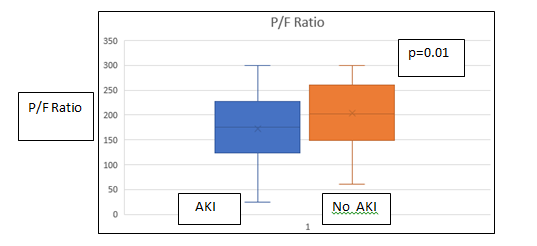 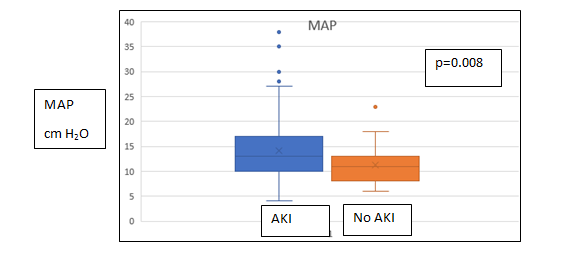 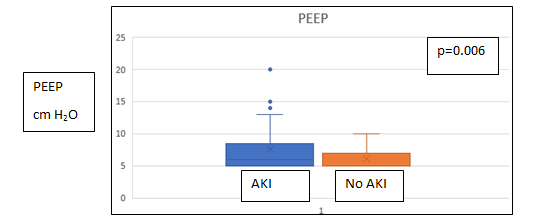 PEEPSensitivitySpecificityFalsePositiveFalseNegative647.161.033.359.0741.273.228.257.1826.580.530.860.2925.092.715.057.31013.292.725.060.8Pao2_FiO2SensitivitySpecificityFalsePositiveFalseNegative421.497.650.064.6602.795.150.064.9612.795.150.064.9706.895.128.663.9756.895.128.663.9828.195.125.063.6838.195.125.063.68910.895.120.062.99010.895.120.062.99310.895.120.062.99814.992.721.462.410517.690.223.562.211017.690.223.562.211318.990.222.261.911618.990.222.261.911821.690.220.061.112021.690.220.061.112427.085.423.160.712527.085.423.160.712827.085.423.160.713027.085.423.160.713231.182.923.360.013331.182.923.360.013531.182.923.360.013631.182.923.360.014033.880.524.259.814233.880.524.259.814339.275.625.659.214539.275.625.659.214639.275.625.659.214839.275.625.659.214941.973.226.258.915041.973.226.258.915141.973.226.258.915241.973.226.258.915745.970.726.158.016045.970.726.158.016347.368.327.158.216547.368.327.158.216848.668.326.557.617148.668.326.557.617651.465.926.957.118051.461.029.659.018251.461.029.659.018454.161.028.657.618858.161.027.155.419058.161.027.155.419462.258.527.053.819562.258.527.053.819662.258.527.053.820066.251.229.054.320266.251.229.054.320567.648.829.654.520867.648.829.654.521168.948.829.253.521368.948.829.253.521771.643.930.353.822371.641.531.255.322473.041.530.854.122573.041.530.854.122873.041.530.854.123077.041.529.650.023377.041.529.650.023578.441.529.348.523878.441.529.348.523981.139.029.446.724081.139.029.446.724786.534.129.741.724886.529.331.245.525086.529.331.245.525286.529.331.245.525487.822.033.050.025787.822.033.050.026089.222.032.747.126589.217.134.053.326889.214.634.757.127089.214.634.757.127491.912.234.654.527591.912.234.654.527791.912.234.654.527891.912.234.654.528895.97.334.950.029095.97.334.950.0ProbLevelSensitivitySpecificityFalsePositiveFalseNegative0.35093.926.832.626.70.40089.434.131.433.30.45086.441.529.634.60.50077.348.829.242.90.55072.758.526.242.90.60063.670.722.245.30.65056.170.724.550.00.70043.978.023.753.60.75034.880.525.856.60.80022.782.931.860.00.85018.290.225.059.30.90013.692.725.060.